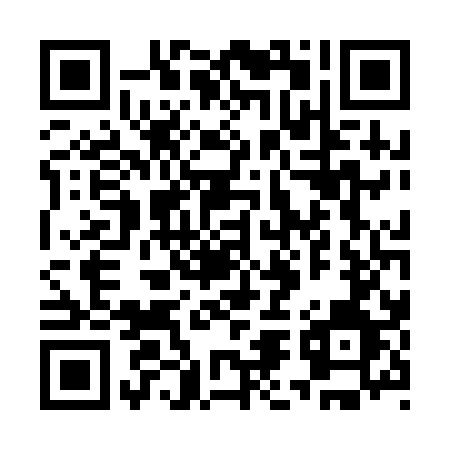 Prayer times for Midlothian County, City of Edinburgh, UKMon 1 Jul 2024 - Wed 31 Jul 2024High Latitude Method: Angle Based RulePrayer Calculation Method: Islamic Society of North AmericaAsar Calculation Method: HanafiPrayer times provided by https://www.salahtimes.comDateDayFajrSunriseDhuhrAsrMaghribIsha1Mon2:544:321:167:0310:0011:382Tue2:554:331:177:039:5911:383Wed2:554:341:177:039:5911:384Thu2:564:351:177:039:5811:375Fri2:574:361:177:029:5711:376Sat2:574:371:177:029:5711:377Sun2:584:381:177:029:5611:368Mon2:584:401:187:019:5511:369Tue2:594:411:187:019:5411:3610Wed3:004:421:187:009:5311:3511Thu3:014:431:187:009:5211:3512Fri3:014:451:186:599:5111:3413Sat3:024:461:186:599:4911:3414Sun3:034:481:186:589:4811:3315Mon3:044:491:186:589:4711:3316Tue3:044:511:186:579:4611:3217Wed3:054:521:196:569:4411:3118Thu3:064:541:196:569:4311:3119Fri3:074:551:196:559:4111:3020Sat3:084:571:196:549:4011:2921Sun3:084:591:196:539:3811:2822Mon3:095:001:196:529:3711:2823Tue3:105:021:196:519:3511:2724Wed3:115:041:196:519:3311:2625Thu3:125:051:196:509:3111:2526Fri3:135:071:196:499:3011:2427Sat3:145:091:196:489:2811:2328Sun3:155:111:196:479:2611:2229Mon3:155:131:196:459:2411:2130Tue3:165:141:196:449:2211:2031Wed3:175:161:196:439:2011:19